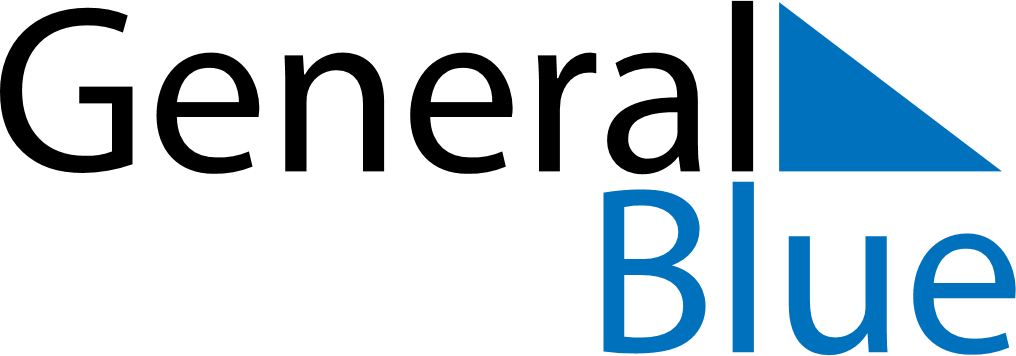 September 2021September 2021September 2021September 2021Cabo VerdeCabo VerdeCabo VerdeSundayMondayTuesdayWednesdayThursdayFridayFridaySaturday12334567891010111213141516171718National Day19202122232424252627282930